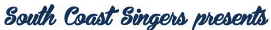 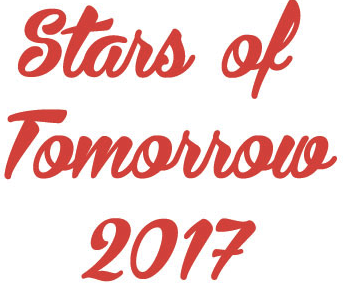                             VOCAL SCHOLARSHIP APPLICATIONStudent Name ____________________________________________ Date of Birth_______________                               Gender___________Address___________________________________________________  City_____________________________ State_____  Zip____________Home Phone______________________  Cell Phone _______________Email__________________________________Parent Name______________________________________________  Home Phone______________________ Cell Phone________________Parent Email________________________________ School_______________________________________	Grade_________School District___________________________________________________Choral Teacher_______________________    Email_____________________Theater Teacher______________________    Email_____________________Have you had any vocal training?                   Yes____   No____Voice Teacher:  ________________________   Email:  _______________________Music Category: 	 Musical Theater____       Classical ____(If auditioning for both categories, you must submit two applications.)Audition Song:  ____________________________________________Composer:  _______________________________________________(Please bring a non-returnable copy of your music for the accompanist at the audition.)CHECK ONE BELOW:Audition Time Preference: 9am – 12noon____  12pm -3pm____  Either____                                                    OR
I will submit my audition video by Feb. 3, 2017      _________NOTE:  Please complete and save this application.  Attach to an email and send to sotapplication@gmail.com (Keep a copy for yourself.) To send email, right click to “Open Hyperlink” and an email will automatically be created in Outlook.